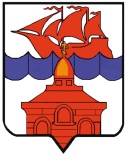 РОССИЙСКАЯ ФЕДЕРАЦИЯКРАСНОЯРСКИЙ КРАЙТАЙМЫРСКИЙ ДОЛГАНО-НЕНЕЦКИЙ МУНИЦИПАЛЬНЫЙ РАЙОНАДМИНИСТРАЦИЯ СЕЛЬСКОГО ПОСЕЛЕНИЯ ХАТАНГАПОСТАНОВЛЕНИЕ 25.07.2014 г.                                                                                                                    № 110 - П                                             О внесении изменений в Постановление администрации сельского поселения Хатанга от 30.05.2014 № 086-П "О внесении изменений в Постановление администрации СП Хатанга от 21.02.2014 № 020-П "Об утверждении Положения о порядке предоставления финансовой поддержки в виде субсидии на мероприятия Подпрограммы "Бензин по доступной цене для населения и сельскохозяйственных предприятий поселков сельского поселения Хатанга"В связи с приведением в соответствие нормативно-правового акта администрации сельского поселения Хатанга, ПОСТАНОВЛЯЮ:Внести в Постановление администрации сельского поселения Хатанга от 30.05.2014 № 086-П "О внесении изменений в Постановление администрации СП Хатанга от 21.02.2014 № 020-П "Об утверждении Положения о порядке предоставления финансовой поддержки в виде субсидии на мероприятия Подпрограммы "Бензин по доступной цене для населения и сельскохозяйственных предприятий поселков сельского поселения Хатанга" (далее – Постановление) следующие изменения:Пункт 2 Постановления исключить.Пункты 3, 4 Постановления считать соответственно пунктами 2,3.Настоящее Постановление вступает в силу с момента подписания, подлежит обязательному опубликованию и размещению на официальном сайте органов местного самоуправления сельского поселения Хатанга.Контроль за исполнением настоящего Постановления оставляю за собой.Руководитель администрациисельского поселения Хатанга                       				              Н.А. Клыгина